[COMPANY NAME]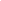 INFORMATION TECHNOLOGY STRATEGY PLAN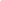 Version [number]Version [date]Version HistoryVersion HistoryApproval History Distribution ListTABLE OF CONTENTINTRODUCTION 								Page numberExecutive Overview 								Page numberStrategic Objectives 								Page numberOrganizational Plan Overview							Page numberMETHODOLOGY								Page numberRequisites									Page numberProcess Overview 								Page numberANALYSIS AND EVALUATION 							Page numberCurrent Situation 								Page numberInternal Considerations 								Page numberExternal Factors 								Page numberDIRECTION									Page number	Mission 									Page numberVision 										Page numberAims and Objectives 								Page numberINITIATIVES									Page numberIntegration / Strategic Alignment						Page numberInfrastructure									Page numberWeb Services									Page numberAPPENDIX									Page numberTerms										Page numberReferences									Page numberINTRODUCTIONExecutive Overview[PROVIDE HERE A BRIEF BUT CONCISE SUMMARY OF WHAT THE WHOLE IT PROGRAM STRATEGY IS AIMING FOR AND HOW IT IS GOING TO BE ACHIEVED. THE FOLLOWING METRICS CAN BE USED IN MEASURING AND ACHIEVING THOSE GOALS:]User satisfaction and improved Information Technology capabilitiesImproved cost for IT servicesCompliance to internal and external policies, laws, and practicesStrategic Objectives[PROVIDE HERE LIST OF GOALS AND DEFINITIONS FOR EACH GOAL. SEE SAMPLE TABLE OR FILL UP REQUIRED INFORMATION]Organizational Plan Overview[INSERT HERE THE PROCESS PLAN THAT IDENTIFIES THE ACTIVITIES DETERMINING THE DIRECTION OF YOUR STRATEGY. THIS IS THE WHAT - HOW - AND END RESULT] DESCRIPTION OF YOUR IT STRATEGY PLAN.METHODOLOGYRequisites[INSERT HERE REQUIREMENTS FOR METHODOLOGIES TO BE USED FOR THIS IT STRATEGY PLAN. A FEW EXAMPLES WOULD BE THE FOLLOWING:]	ImplementationEstablish convention or norm in the organizationIncremental applicabilityStakeholder involvementAlignment of goalsProcess Overview[PROVIDE SUMMARY UNDERSTANDING OF HOW EACH METHODOLOGY ACHIEVES THEIR PARTICULAR GOALS AND OBJECTIVES][VIEWS FOR EACH METHODOLOGY CAN FURTHER BE REPRESENTED THROUGH PROCESS FLOW, IMPLEMENTATION, AND END-RESULT VIEWS.]ANALYSIS AND EVALUATIONCurrent SituationThere are numerous factors that affect any IT strategic plan which can both come from internal and external sources. It can be from the IT Department’s priority initiatives or from external ones outside the IT Department such as management budget, etc.[INSERT HERE FACTORS THAT AFFECT OR CONSTRAIN CURRENT SITUATION OF YOUR IT STRATEGIC PLAN]Internal Considerations[FROM THE GENERAL LISTING ABOVE, DETAIL THE INDIVIDUAL INTERNAL SOURCES AND PROVIDE A DESCRIPTION FOR EACH.]External Factors[PROVIDE HERE A LIST OF EXTERNAL FORCES THAT AFFECT YOUR IT STRATEGY PLAN. EXAMPLES ARE FOUND IN THE TABLE BELOW AND CAN BE FURTHER FILLED UP DEPENDING ON YOUR IT STRATEGY]STRATEGIC DIRECTIONMission[INSERT YOUR INFORMATION TECHNOLOGY MISSION STATEMENT HERE. IT COULD BE SOMETHING LIKE THE FOLLOWING:]Our Information and Technology Department aims to deliver and provide IT resources and services as common answers which include an effectively managed and highly secure IT infrastructure that provides the requirements needed for all the programs they intend to support.Vision[PROVIDE HERE YOUR IT VISION STATEMENT. THIS STATEMENT DESCRIBES WHAT YOUR IT COMMUNITY WOULD BE LIKE IN THE COMING FUTURE. IT DESCRIBES AND REITERATES THE IMPORTANCE OF IT MANAGEMENT AND SECURITY TO YOUR BUSINESS OR COMPANY.]Aims and Objectives[IDENTIFY HERE YOUR GOALS AND OBJECTIVES THAT SUPPORT YOUR MISSION AND HOW THEY WILL HELP YOU ACHIEVE YOUR VISION ABOVE.][BELOW ARE IDENTIFIED AREAS THAT SUPPORT AND HELP IN ACHIEVING IT VISION TO A COMPANY:]Information Technology LeadershipInformation Technology GovernanceInformation Technology ArchitectureInformation Technology PrinciplesData analysisSecurity for Data or InformationINITIATIVESIntegration[PROVIDE HERE STATEMENT ON HOW THE IT STRATEGIC PLAN AIMS TO INTEGRATE ALL PLATFORMS USED IN A BUSINESS CONSOLIDATED INTO ONE SYSTEM CAPABLE OF OPERATING IN BETWEEN DIFFERENT ITS PLATFORMS USED IN A COMPANY OR BUSINESS. BENEFITS INCLUDE THE FOLLOWING:]Sharing of Data between different platforms from different departmentsSave on software licenses since license can be shared between secured local area networks.Strengthen the modular design of the company’s IT framework.InfrastructureA consolidated and shared Information Technology Infrastructure presents a common and cost effective solution for many processes including software use and standardized usage including operating and training processes. All of which equate to lower Information Technology costs for software, training, equipment, and licenses.Web ServicesDelivering product and service to both internal and external customers and employees is done through improvement of web services. Web services greatly help with corporate communications as well as open new sources for possible business. It further develops the integration plan for an organization having multiple physical locations.[PROVIDE LIST OF PROPOSED WEB SERVICE UPDATE OR ADDITIONS HERE ALONG WITH DESCRIPTIONS]Performance Management[PROVIDE HERE DETAILS FOR PERFORMANCE MANAGEMENT SUCH AS KEY REQUIREMENTS AND PERFORMANCE METRICS.]APPENDIXTerms[PROVIDE HERE TERMS USED IN THE ABOVE INFORMATION TECHNOLOGY PLAN INCLUDING ANY ACRONYMS OR ABBREVIATIONS]Version #AuthorVersion DateDescription of Changes[VERSION #][AUTHOR NAME][VERSION DATE][CHANGE DESCRIPTION]Version #AuthorApprover Name and SignatureDate of Approval[VERSION #][AUTHOR NAME][APPROVER][DATE]Version #Employee NamePositionCopy Date[VERSION #][EMPLOYEE NAME][ROLE OR TITLE][DATE COPY GIVEN]ITEM NUMBERGOALGOAL DESCRIPTION1Return on InvestmentReduce operating costsStandardize processes2System ModernizationProcess automationImplement advancement programs3Improved Security[DESCRIPTION OF STRATEGY HERE]4Policy Compliance[DESCRIPTION OF STRATEGY HERE]5Improved Customer Service[DESCRIPTION OF STRATEGY HERE]6Increased Transparency[DESCRIPTION OF STRATEGY HERE]7Lowered Improvement Costs[DESCRIPTION OF STRATEGY HERE]8[NAME OF STRATEGY][DESCRIPTION OF STRATEGY HERE]WhatHowResult[GOALS AND OBJECTIVES][ACTION PLANS AND INITIATIVES][RESULTS INCLUDING HOW RESULT WAS MEASURED]Item #Identified FactorDescription1Business Needs[DESCRIPTION]2Department Priorities[DESCRIPTION]3[NAME OF FACTOR][DESCRIPTION]4[NAME OF FACTOR][DESCRIPTION]5678Item #Identified FactorDescription1Laws and Legislations[SPECIFIC LAW OR GOVERNMENT INFORMATION TECHNOLOGY ACT HERE]2National Standards[DESCRIPTION OF INFORMATION TECHNOLOGY RELATED NATIONAL STANDARDS HERE]3[NAME OF FACTOR][DESCRIPTION]4[NAME OF FACTOR][DESCRIPTION]5678